Перечень реализуемых программ Общежитие: имеется, предоставляется всем желающим.ВСЯ ИНФОРМАЦИЯ ПО ПРАВИЛАМ ПРИЕМА РАЗМЕЩЕНА НА САЙТЕ в РАДЕЛЕ АБИТУРИЕНТУ/ПОСТУПЛЕНИЕ: http://pavlagrteh.edu22.info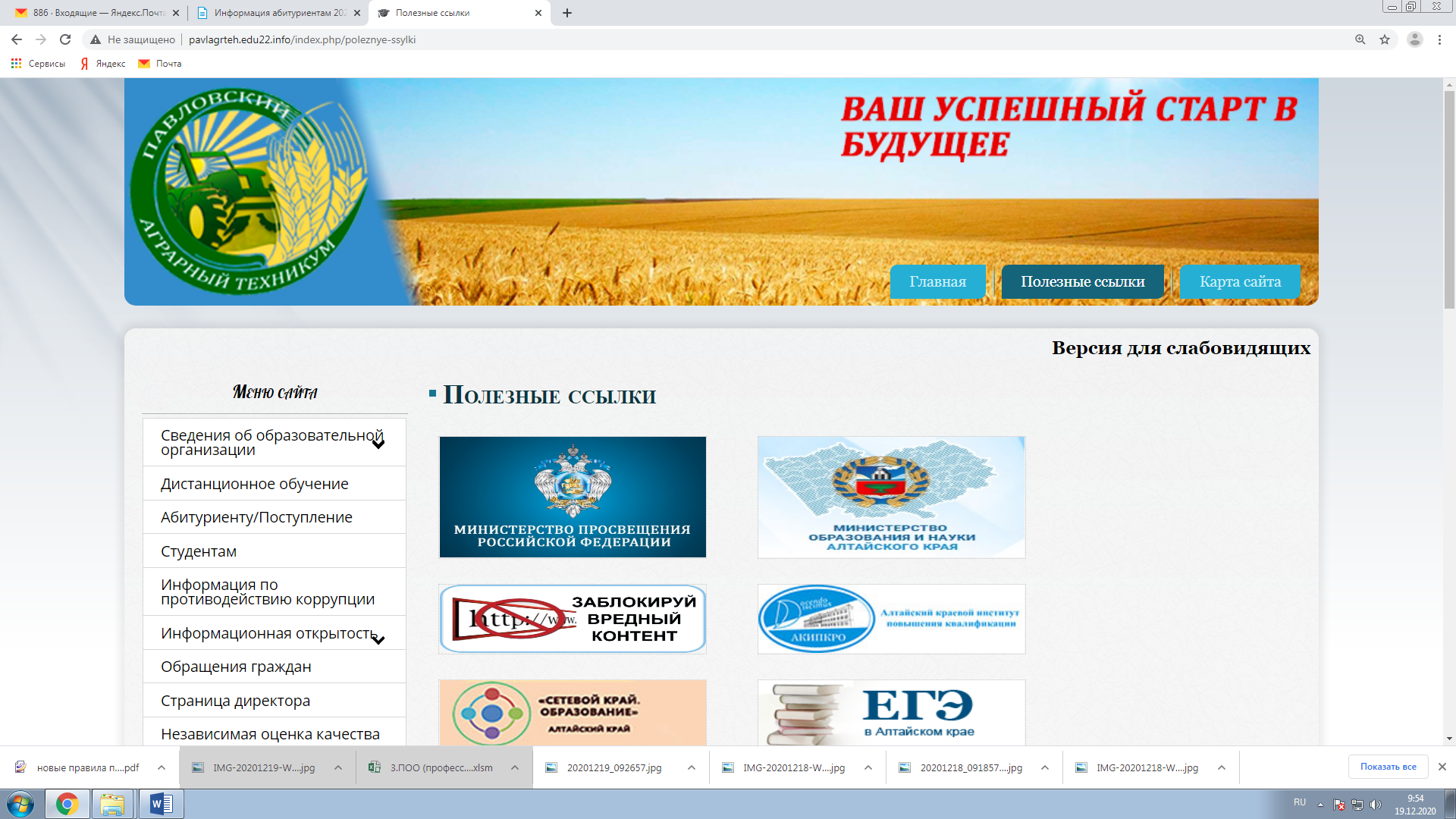 Уважаемые учащиеся и родители!КГБПОУ «Павловский аграрный техникум» приглашает на обучение выпускников 9, 11 классов. Для знакомства со специальностями и профессиями предлагаем посмотреть видеоролик, перейдя по ссылке:https://www.youtube.com/watch?v=naWKcK-fXbU&t=8sКраевое государственное бюджетное профессиональное образовательное учреждение«Павловский агарный техникум»Уважаемые учащиеся и родители!КГБПОУ «Павловский аграрный техникум» приглашает на обучение выпускников 9, 11 классов. Для знакомства со специальностями и профессиями предлагаем посмотреть видеоролик, перейдя по ссылке:https://www.youtube.com/watch?v=naWKcK-fXbU&t=8sКраевое государственное бюджетное профессиональное образовательное учреждение«Павловский агарный техникум»Лицензия: 22ЛО1  №0001393 от 14.11.2014г. №433, выдана  бессрочноСвидетельство о государственной аккредитации:№0002260 от 06.02.2019 г. Адрес: 659001 Алтайский край, Павловский район, с.Павловск ул.Студенческая,12.Контактные данные:Телефон: (385- 81)2-83-22(приемная комиссия)Сайт: http://pavlagrteh.edu22.infoE-mail: pcollege@edu22.info,priem.pat@yandex.ru.Код, специальность/профессияПрисваиваемая квалификацияСрок обучения (г.мес.)Форма обучения (очно,заочно)Базовое образование (9 клая,11 класс)Вступительные испытанияКоличество бюджетных местВнебюджетноеПрограммы профессионального обучения, для лиц с ОВЗПрограммы профессионального обучения, для лиц с ОВЗПрограммы профессионального обучения, для лиц с ОВЗПрограммы профессионального обучения, для лиц с ОВЗПрограммы профессионального обучения, для лиц с ОВЗПрограммы профессионального обучения, для лиц с ОВЗПрограммы профессионального обучения, для лиц с ОВЗПрограммы профессионального обучения, для лиц с ОВЗ17.5.21ПчеловодПчеловод10 мес.очно9 кл.-12-18.1.04 СадоводСадовод10 мес.очно9 кл.-12-Программы подготовки квалифицированных рабочих, служащихПрограммы подготовки квалифицированных рабочих, служащихПрограммы подготовки квалифицированных рабочих, служащихПрограммы подготовки квалифицированных рабочих, служащихПрограммы подготовки квалифицированных рабочих, служащихПрограммы подготовки квалифицированных рабочих, служащихПрограммы подготовки квалифицированных рабочих, служащихПрограммы подготовки квалифицированных рабочих, служащих13.01.10 Электромонтер по ремонту и обслуживанию электрооборудования (по отраслям)Электромонтер по ремонту и обслуживанию электрооборудования2 г. 10 мес.очно9 кл.-25-25.01.01 Мастер по лесному хозяйствуЛесовод, тракторист2г.10мес.очно9 кл.-25-Программы подготовки специалистов среднего звенаПрограммы подготовки специалистов среднего звенаПрограммы подготовки специалистов среднего звенаПрограммы подготовки специалистов среднего звенаПрограммы подготовки специалистов среднего звенаПрограммы подготовки специалистов среднего звенаПрограммы подготовки специалистов среднего звенаПрограммы подготовки специалистов среднего звена35.02.05 АгрономияАгроном3 г. 10 мес.очно9 кл.-25-36.02.01 ВетеринарияВетеринарный фельдшер3 г. 10 мес.очно9 кл.-50-09.02.07 Информационные системы и программированиеПрограммист3 г. 10 мес.очно9 кл.-25-23.02.07 Техническое обслуживание и ремонт двигателей, систем и агрегатов автомобилейСпециалист3 г. 10 мес.очно9 кл.-50-35.02.06 Технология производства и переработки сельскохозяйственной продукцииТехнолог3 г. 10 мес.очно9 кл.-25-21.02.05 Земельно-имущественные отношенияСпециалист по земельно-имущественным отношениям2 г.10 мес.очно9 кл.-25-40.02.01 Право и организация социального обеспеченияЮрист2 г.10 мес.очно9 кл.-25платно38.02.01 Экономика и бухгалтерский учет (по отраслям)Бухгалтер2 г. 10 мес.очно9 кл.-25платно35.02.05 АгрономияАгроном4 г. 10 мес.заочно9 кл.-15-36.02.02 ЗоотехнияЗоотехник3 г. 10 мес.заочно11 кл.-30-40.02.01 Право и организация социального обеспеченияЮрист2 г. 10 мес.заочно11 кл.-15платно23.02.07 Техническое обслуживание и ремонт двигателей, систем и агрегатов автомобилейСпециалист2 г.10 мес.заочно11 кл.-15-38.02.01 Экономика и бухгалтерский учетБухгалтер2 г. 10 мес.заочно11 кл.-15-21.02.05 Земельно-имущественные отношенияСпециалист по земельно-имущественным отношениям2 г. 10 мес.заочно11 кл.-15-